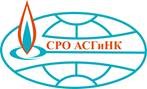 САМОРЕГУЛИРУЕМАЯ ОРГАНИЗАЦИЯАССОЦИАЦИЯ СТРОИТЕЛЕЙ ГАЗОВОГО И НЕФТЯНОГО КОМПЛЕКСОВ(СРО АСГиНК)ПРИСУТСТВОВАЛИ:Пономаренко Дмитрий Владимирович – Председатель Контрольной комиссии;Скурихин Владимир Александрович – зам. председателя Контрольной комиссии;Велентеенко Анатолий Михайлович;Воробей Олег Михайлович;Карпухин Александр Анатольевич;Кудряшов Василий Николаевич;Федоров Александр Александрович.Приглашенные:Летаев Андрей Евгеньевич – Заместитель генерального директора СРО АСГиНК;Ревин Анатолий Иванович – Главный специалист Контрольно-экспертного управления СРО АСГиНК;Пысина Людмила Анатольевна – Начальник финансово-экономического управления СРО АСГиНК.Кворум имеется.Заседание Контрольной комиссии Саморегулируемой организации Ассоциация строителей газового и нефтяного комплексов правомочно.Председательствовал – Пономаренко Дмитрий Владимирович.Секретарь – Карпухин Александр Анатольевич.ПОВЕСТКА ДНЯ:О рассмотрении нарушений членами Ассоциации Требований СРО АСГиНК, с рекомендацией для рассмотрения на Дисциплинарной комиссии.О рассмотрении документов, предоставленных для внесения изменений в Единый реестр сведений о членах СРО.СЛУШАНИЯ:1. По данному вопросу повестки дня – докладчик Л.А. Пысина, В.А. Скурихин.1.1 Л.А. Пысина сообщила, что организация ООО «АТЭК» (ИНН 9705033805) нарушила п.9.2 Требований к страхованию: не предоставлен договор страхования, а также нарушен п. 11 Положения о членстве: имеется задолженность по оплате членских взносов в размере 110 653 рублей.1.2 В.А. Скурихин сообщил что, у следующих членов Ассоциации нарушены сроки устранения замечаний указанных в актах проверок:Таблица 1В этой связи В.А. Скурихин предложил Контрольной комиссии рекомендовать Дисциплинарной комиссии рассмотреть вышеперечисленные компании на ближайшем заседании.Голосование:По данному вопросу повестки дня решили:Передать на рассмотрение Дисциплинарной комиссии материалы следующих организаций:2. По данному вопросу повестки дня – докладчик В.А. СкурихинВ.А. Скурихин предложил Контрольной комиссии рассмотреть документы, предоставленные нижеуказанными организациями, входящими в состав СРО АСГиНК, на соответствие требованиям Градостроительного кодекса РФ и Положению о членстве в СРО АСГиНК, в том числе о требованиях к членам Ассоциации о размере, порядке расчета и уплаты вступительного взноса, членских и иных взносов, для внесения изменений в реестр членов СРО АСГиНК;- предложил Контрольной комиссии рекомендовать Совету Ассоциации внести изменения в реестр членов СРО АСГиНК, в соответствии с предоставленными заявлениями о внесении изменений по следующим организациям:- в связи с изменением идентификационных данных:1) Номер по реестру: 788Наименование организации: ООО "ДИЗАЙН СОЛЮШНЗ"Прежний юридический адрес: 117261, г. Москва, Ленинский проспект, д.82/2, стр.2Новый юридический адрес: 119296, г. Москва, Ломоносовский пр-т, д.4, корп.2, этаж подвал №0, офис 10Фактический адрес: 115191, г. Москва, Гамсоновский пер., д.2, стр.1, офис 106ИНН / ОГРН: 7736613584 / 1107746074457Голосование:По данному вопросу повестки дня решили:Документы, представленные вышеуказанными организациями, для внесения изменений в реестр членов СРО АСГиНК, признать соответствующими требованиям Градостроительного кодекса РФ и Положению о членстве в СРО АСГиНК, в том числе о требованиях к членам Ассоциации о размере, порядке расчета и уплаты вступительного взноса, членских и иных взносов.Рекомендовать Совету Ассоциации внести указанные в данном разделе изменения в реестр членов СРО АСГиНК следующим организациям:1) Номер по реестру: 788.Наименование организации: ООО "ДИЗАЙН СОЛЮШНЗ".ПОВЕСТКА ДНЯ ИСЧЕРПАНА.Заседание Контрольной комиссии Саморегулируемой организации Ассоциация строителей газового и нефтяного комплексов закрыто.ПРОТОКОЛЗАСЕДАНИЯ КОНТРОЛЬНОЙ КОМИССИИПРОТОКОЛЗАСЕДАНИЯ КОНТРОЛЬНОЙ КОМИССИИПРОТОКОЛЗАСЕДАНИЯ КОНТРОЛЬНОЙ КОМИССИИ«16» февраля 2023 г.Москва№ 245№№ п/п№ проверки/№ в реестре№ проверки/№ в реестреНаименование организацииНарушены пункты:Нарушены пункты:Нарушены пункты:Нарушены пункты:Нарушены пункты:Нарушены пункты:Нарушены пункты:Нарушены пункты:№№ п/п№ проверки/№ в реестре№ проверки/№ в реестреНаименование организацииПоложение «О членстве» / Постановление Правительства РФ № 559 от 11.05.17По Положение «О членстве», в части членских и иных взносов  Требований Ассоциации к страхованию гражданской ответственностиТребований Ассоциации к наличию сертификации систем менеджмента качества (СМК)Требований Ассоциации к наличию системы контроля качестваТребований Ассоциации к наличию системы аттестации по ПБПоложение «О контроле СРО АСГиНК за деятельностью своих членов»Срок устранения нарушений по акту проверки176 /582Инновационные нефтегазовые технологиип.11 - 80042п.9.2п.2.830.11.2222.11.2227.04.23243 /799АнодСпецСервисКадры: п. 5.2.1.1. - 6 чел.;  №559 - 2 чел. (НРС); МТБ; ПК: п. 5.2.1.2. - 6 чел.;п.11 - 10551п.9.2п.2.2Внутренние документып. 2.1.1 (6 чел);  Внутренние документы;Отчет за 2021 год;30.12.2230.12.2230.12.2230.12.2230.12.2230.12.2230.12.22329 /757ПРОМРЕСУРС-777Кадры: п. 5.2.1.1. - 5 чел.;  №559 - 2 чел. (НРС); МТБ; ПК: п. 5.2.1.2. - 5 чел.;п.11 - 37228п.9.2п.2.2Внутренние документып. 2.1.1 (5 чел);  Внутренние документы;Отчет за 2021 год;29.07.2229.07.2229.07.2229.07.2229.07.2229.07.2229.07.22454 /783Север Пласт ГруппКадры: п. 5.2.1.1. - 5 чел.;   ПК: п. 5.2.1.2. - 5 чел.;Внутренние документып. 2.1.1 (5 чел);29.12.2229.12.2229.12.22560 /803АТЭККадры: п. 5.2.1.1. - 4 чел.;   ПК: п. 5.2.1.2. - 4 чел.;Внутренние документып. 2.1.1 (5 чел);31.01.2331.01.2331.01.23665 /838РусстройтехнологииКадры: п. 5.2.1.1. - 3 чел.;   МТБ; №559 - 2 чел. (НРС); ПК: п. 5.2.1.2. - 3 чел.;п.11 - 128068п.9.2Внутренние документыОтчет за 2021 год;21.10.2205.10.2221.10.2221.10.22723 /658Геострим ДриллингКадры: п. 5.2.1.1. - 7 чел.;  №559 - 2 чел. (НРС); МТБ; ПК: п. 5.2.1.2. - 7 чел.;п.11 - 138316п.2.1 Внутренние документып. 2.1.1 (7 чел);  Внутренние документыОтчет за 2021 год;29.06.22«ЗА»7 голосов«ПРОТИВ»0 голосов«ВОЗДЕРЖАЛОСЬ»0 голосов№ п/пНаименование№ в реестреИНН1Инновационные нефтегазовые технологии58277275629362АнодСпецСервис79977024230563ПРОМРЕСУРС-77775777278417854Север Пласт Групп78311020593195АТЭК80397050338056Русстройтехнологии83877149577367Геострим Дриллинг6587733509401«ЗА»7 голосов«ПРОТИВ»0 голосов«ВОЗДЕРЖАЛОСЬ»0 голосовПредседатель Контрольной комиссииПономаренко Дмитрий ВладимировичСекретарьКонтрольной комиссииКарпухин Александр Анатольевич